проєкт 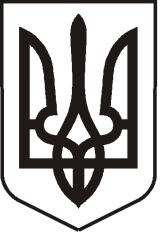 УКРАЇНАЛУГАНСЬКА  ОБЛАСТЬПОПАСНЯНСЬКИЙ  РАЙОН
ПОПАСНЯНСЬКА  МІСЬКА  РАДАШОСТОГО   СКЛИКАННЯ СТО ОДИНАДЦЯТА СЕСІЯРIШЕННЯ  20 грудня 2019 року                        м. Попасна	                                      № 111/Про затвердження прогнозу місцевого бюджетуміста Попасна на середньостроковий період   Згідно з ст.19, ст.20, ст. 75, ст. 76, ст.77 Бюджетного Кодексу України, п.23 ч.1 ст.26, ст. 28 Закону України «Про місцеве самоврядування в Україні», Попаснянська міська рада    ВИРІШИЛА :    Затвердити прогноз місцевого бюджету міста Попасна на 2021-2022 роки (додатки 1-3).Відповідальність щодо виконання даного рішення покласти на фінансово-господарський відділ виконавчого комітету Попаснянської міської ради (Омельченко Я.С.)Контроль за виконанням даного рішення покласти на постійну комісію міської ради з питань бюджету, фінансів, соціально-економічного розвитку, комунальної власності та регуляторної політики.   Міський голова                                                                Ю.І.Онищенко Омельченко